Commonwealth of Massachusetts
Statement in Support of:S.1268 Resolve creating a special commission to examine the health impacts of electromagnetic fieldsSubmitted By: (Name), (City, State, Country if other than U.S.) on (Date)Submitted To: Joint Committee on RulesCommittee Members, Sponsors, Co-Sponsors, MA Department of Public Health, MA Department of Public Utilities, MA Department of Telecommunications and Cable, MA Department of Elementary and Secondary Education, MA Attorney General, Governor Baker, Senator Warren and Senator Markey:Bruce.Tarr@masenate.gov; James.Eldridge@masenate.gov; Jack.Lewis@mahouse.gov; Kevin.Kuros@mahouse.gov; Karen.Spilka@masenate.gov; Mark.Montigny@masenate.gov; Eileen.Donoghue@masenate.gov; James.Welch@masenate.gov; Donald.Humason@masenate.gov; William.Galvin@mahouse.gov; Marjorie.Decker@mahouse.gov; Byron.Rushing@mahouse.gov; Louis.Kafka@mahouse.gov; Joseph.Wagner@mahouse.gov; Ronald.Mariano@mahouse.gov; David.Nangle@mahouse.gov; Paul.Donato@mahouse.gov; Patricia.Haddad@mahouse.gov; Michael.Moran@mahouse.gov; Sarah.Peake@mahouse.gov; Kimberly.Ferguson@mahouse.gov; David.Vieira@mahouse.gov; Sheila.Harrington@mahouse.gov;Robert.Knorr@state.ma.us; Monica.Bharel@state.ma.us; Erin.Collins@state.ma.us; Aaron.Carty@masenate.gov; Kaitlyn.C.Sprague@massmail.state.ma.us; agocommunityengagement@state.ma.us; Donald.Boecke@state.ma.us; odl@doe.mass.edu; Kenneth.A.Klau@state.ma.us; Matthew.Campbell@state.ma.us; Glennon.Beresin@state.ma.us; Nikko_Mendoza@warren.senate.gov; Nairoby_Gabriel@warren.senate.gov; Thomas.Mangan@state.ma.us; Scott.Ahern@state.ma.us; Christopher.LaRue@masenate.gov; Courtney.Hickson@state.ma.us; Kaitlyn.C.Sprague@massmail.state.ma.us; Elizabeth_Warren@warren.senate.gov; Daniel_Greene@markey.senate.gov; Rory_Clark@markey.senate.gov; c2douce@gmail.com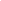 Dear Esteemed Legislators and Public Servants,Thank you for your careful consideration of S. 1268 to form a commission to examine wireless radiation and public health. I am a (insert credentials: parent, EHS sufferer, professional credentials, etc.) and am submitting this statement because (insert personal story, scientific facts and links, and solutions. Our legislators will have many testimonies to read and are likely to be grateful for a concise, professional submission. If you need inspiration on content, feel free to click here and here. If you’re short on time, feel free to include those links to my research repository in your testimony).Massachusetts has an incredible opportunity to lead the nation in creating solutions for safe technology use in our homes, schools, offices and communities. Please promptly release S.1268 Resolve creating a special commission to examine the health impacts of electromagnetic fields.Thank you for your time and consideration, please don’t hesitate to contact me if I can provide additional information.Respectfully,First and Last Name
Title (if applicable)
Street Address
City, State, Zip
Phone
Email (if applicable)